Кроссворд по химии. Химия на «ДА!»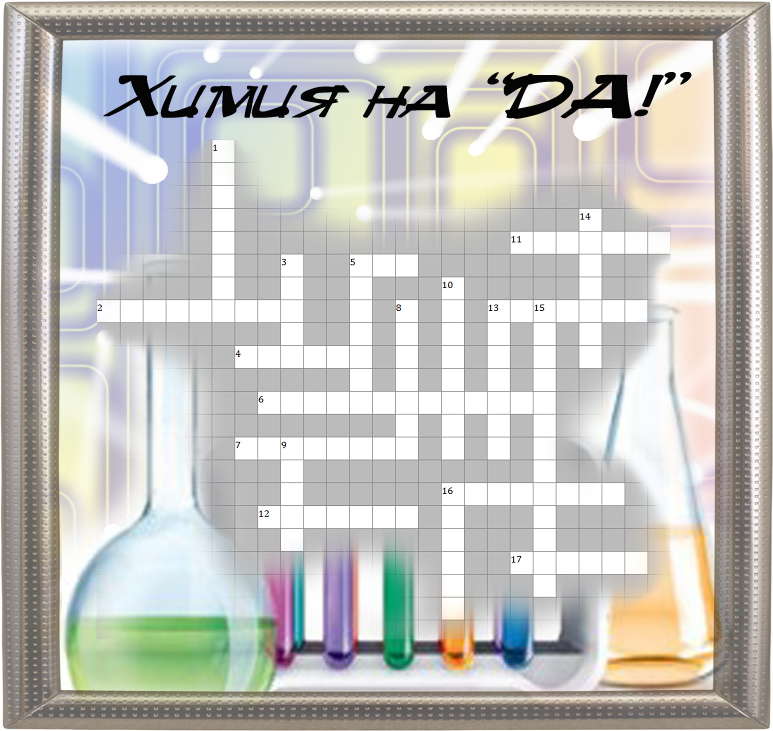 По горизонтали:2. Процесс обработки кожи и меха, при котором в результате образования химических связей с дубящими веществами улучшается структура и качество обрабатываемого материала.4. Первичный преобразователь измерительных, сигнальных или автоматически регулирующих систем, трансформирующий воспринимаемое чувствительным элементом физическое воздействие в сигнал, удобный для измерения передачи и регистрации.5. Процесс непосредственного взаимодействия реагентов в ходе химической реакции, приводящий к изменению химической природы взаимодействующих частиц.6. Дробилка для мелкого дробления крупных малоабразивных материалов, состоящая из вращающихся навстречу друг другу дисков с укрепленными на них стержнями.7. Торговое название выпускаемых в Японии активных красителей для целлюлозных и белковых волокон.11. группа химических соединений, содержащих конденсированную систему из пяти- и семичленных ароматических углеводородных циклов; входят в состав эфирных масел ромашки, полыни.12. Высокотемпературный органический теплоноситель, представляющий собой эвтектику дифенила и дифенилового эфира.13. Вещества, применяемые для холодного окрашивания целлюлозных волокон.16. Аппарат для проведения технологических процессов под давлением в периодическом режиме.17. Метод разделения растворенных веществ, значительно отличающихся молекулярными массами, основанный на разных скоростях диффузии.По вертикали:1. Величина, характеризующая интенсивность сил, действующих на поверхность тел по нормали к ней.3. Простое вещество, химическое соединение или смесь веществ, вводимые в систему и вызывающие в ней определенные процессы.5. Неуглеводный структурный элемент молекулы глюкозы.8. Общее название азотолов и азоаминов.9. Простое вещество, аллотропная форма углерода. 10. Стабильный изотоп водорода с массовым числом 2.13. Устройство для дозирования потоков жидкостей и сыпучих материалов.14. Группа химических соединений, содержащих одновременно альдегидную и гидроксильную группу.15. Группа процессов связывания азота с образованием химических соединений.16. сосуд с узким горлышком, запаиваемый после заполнения.